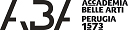 Pittura 1 - (CFA 10)A.A. 2020/2021Prof.ssa Lucilla RagniScansione orariaDataOrario lezioneOrario lezioneoreDatamattinapomeriggiooreI SEMESTREI SEMESTREI SEMESTREI SEMESTRE26/10/202013.00-19.00602/11/202013.00-19.00609/11/202013.00-19.00610/11/202013.00-19.00616/11/202013.00-19.00623/11/202013.00-19.00625/11/202013.00-19.00630/11/202013.00-19.00601/12/202013.00-19.00607/12/202013.00-19.00614/12/202013.00-19.00621/12/202013.00-19.00611/01/202113.00-19.00618/01/202113.00-19.00625/01/202110.00-12.0013.00-19.00801/02/202110.00-12.0013.00-19.008